2021年四川省攀枝花市中考物理真题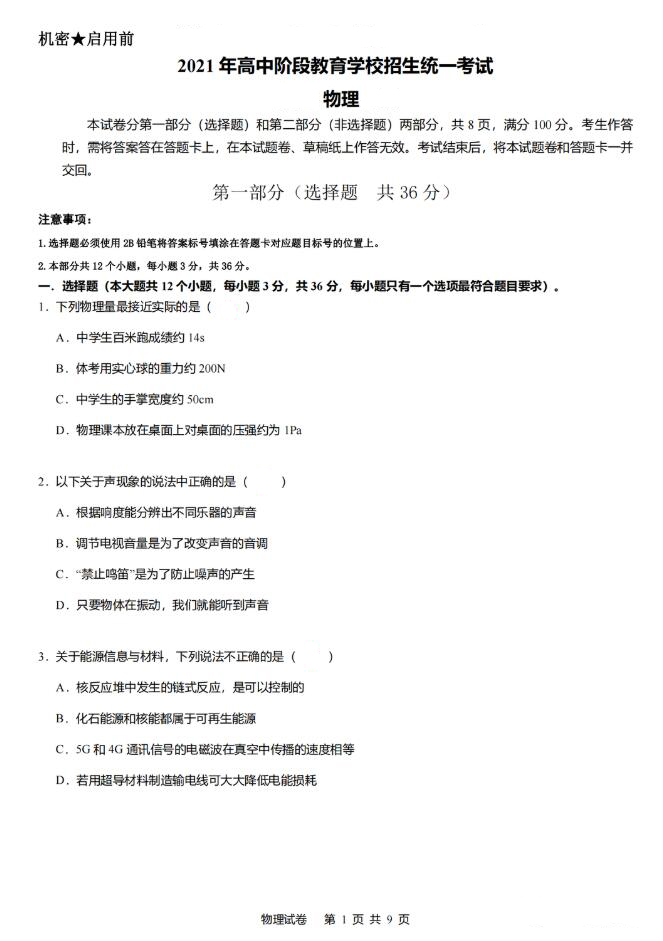 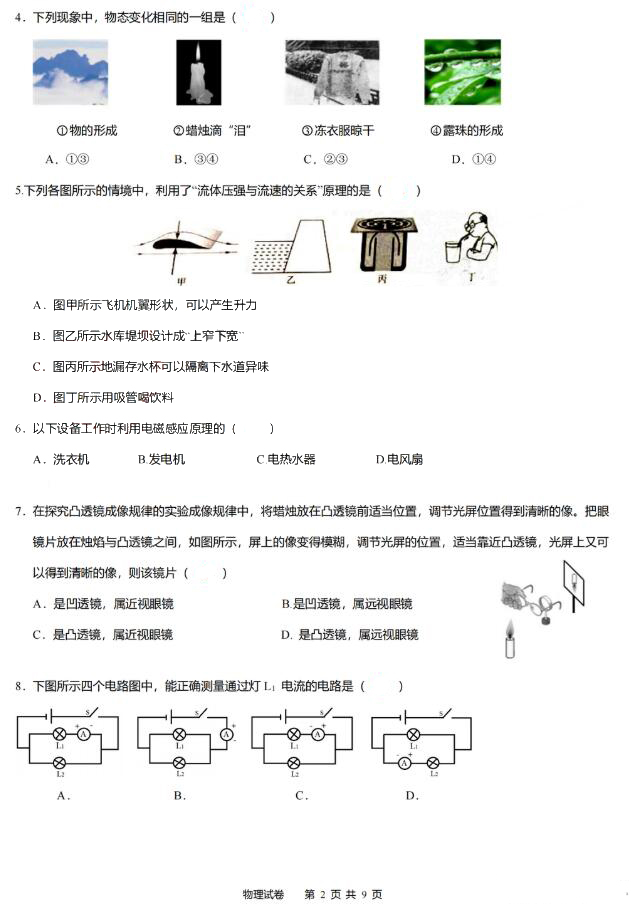 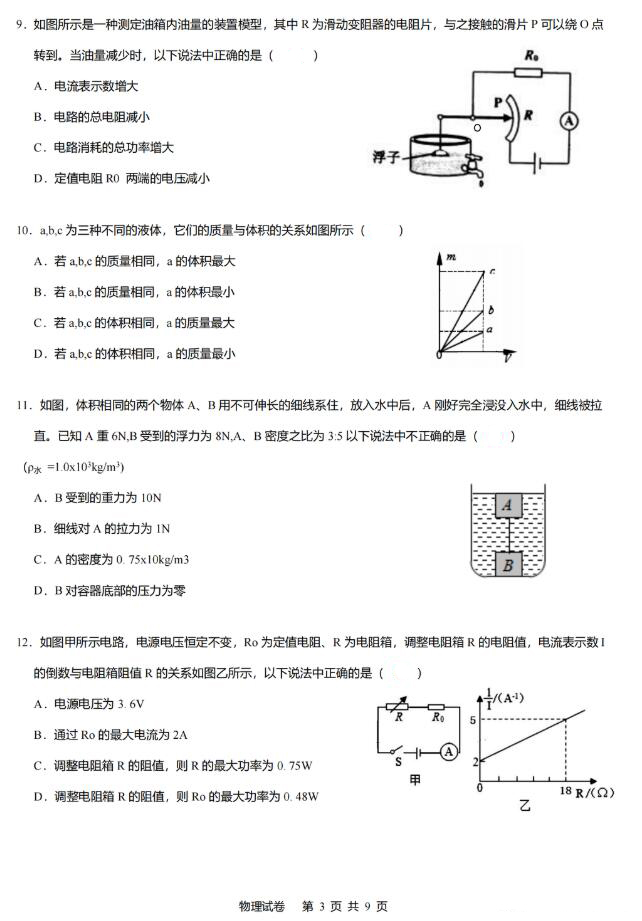 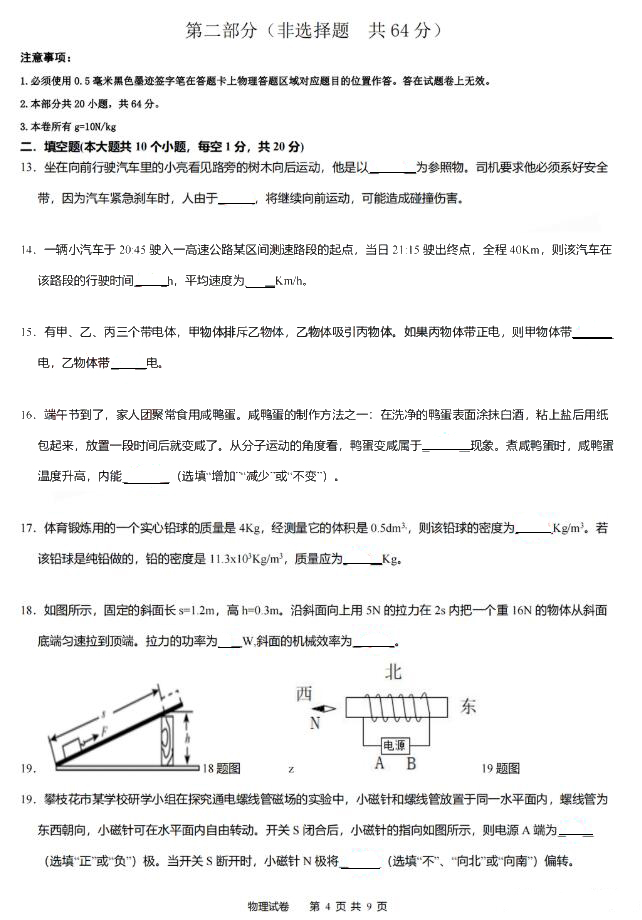 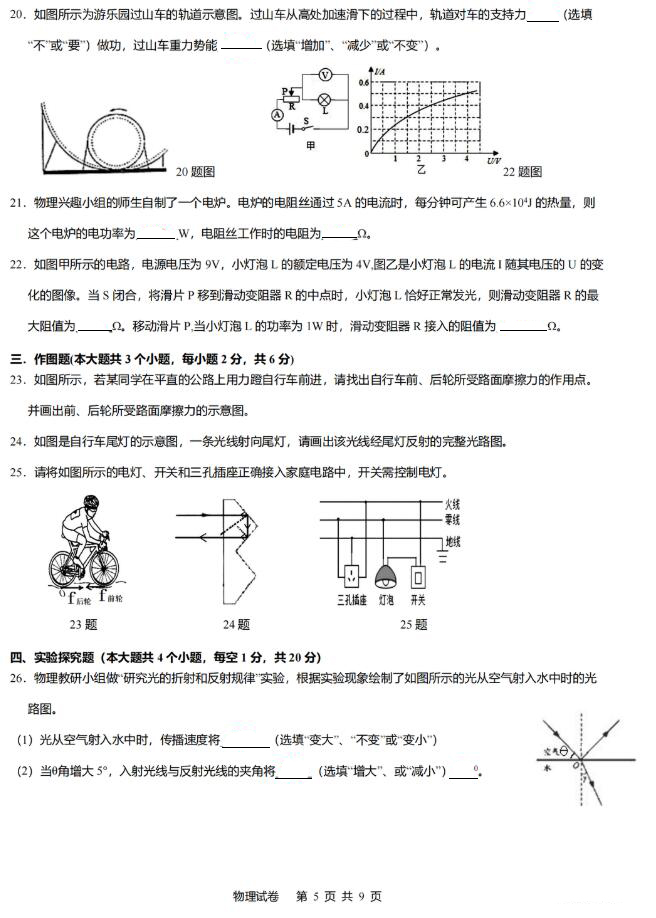 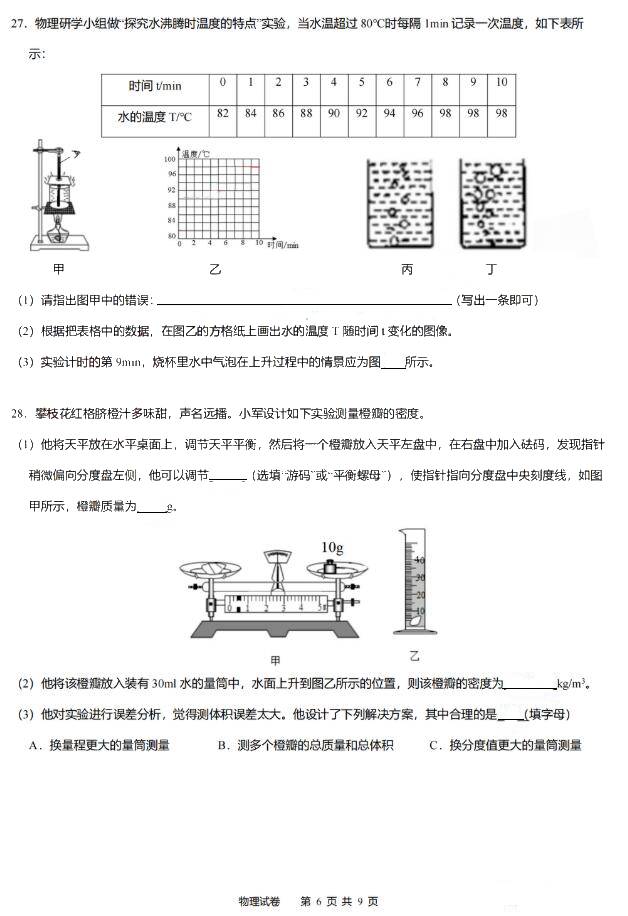 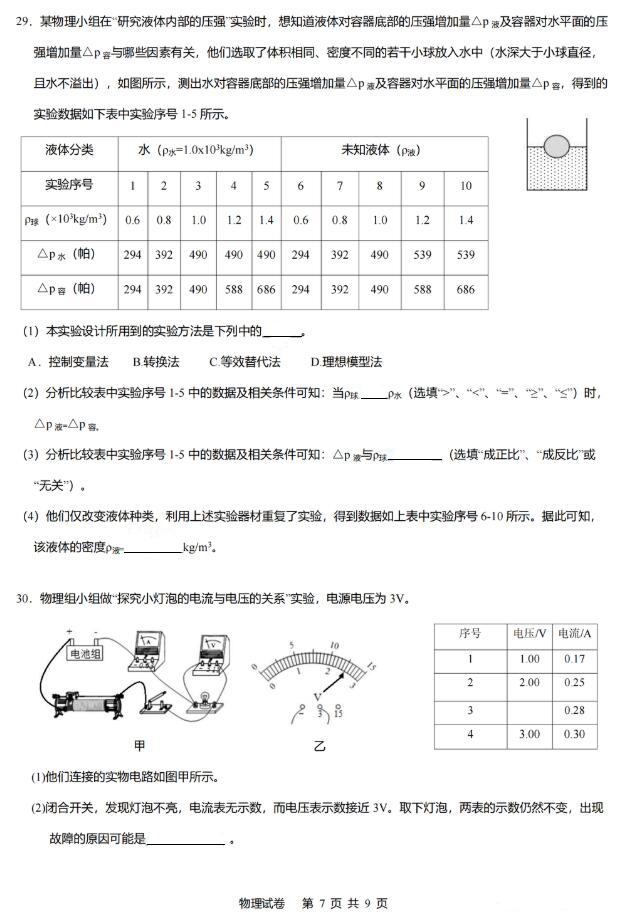 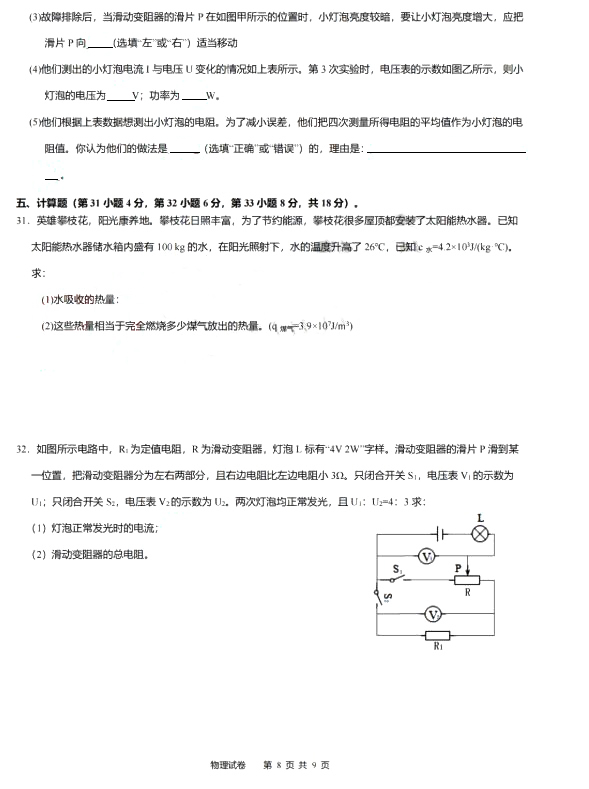 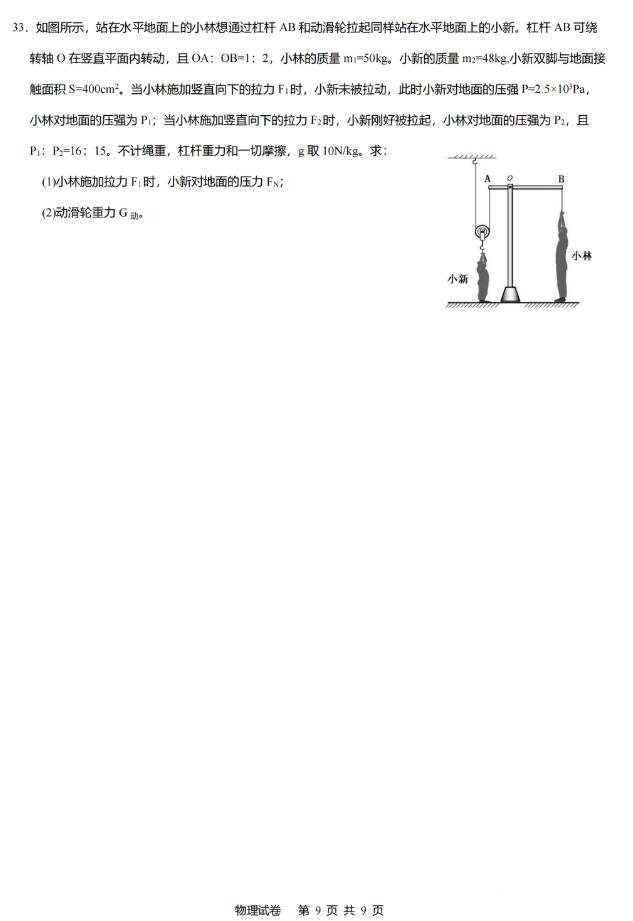 